คณะกรรมการกิจการกระจายเสียง กิจการโทรทัศน์ 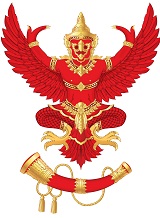 และกิจการโทรคมนาคมแห่งชาติ  (กสทช.)87 ถนนพหลโยธิน 8 (ซอยสายลม) สามเสนใน พญาไท กรุงเทพฯ 10400  โทรศัพท์ 0-2271-0151 ต่อ 315 -318 โทรสาร : 0-2290-5241  E-Mail : pr.nbtc@nbtc.go.thกสทช. รับหนังสือแสดงความเห็นต่อ(ร่าง)กำกับดูแลเนื้อหารายการจากTPBS          พ.อ. ดร. นที ศุกลรัตน์ รองประธานกรรมการกิจการกระจายเสียง กิจการโทรทัศน์ และกิจการโทรคมนาคมแห่งชาติ (รองประธาน กสทช.) ในฐานะประธานกรรมการกิจการกระจายเสียงและกิจการโทรทัศน์ (ประธาน กสท.) เปิดเผยภายหลังจากเป็นตัวแทนรับหนังสือแสดงความคิดเห็นต่อ (ร่าง) ประกาศ กสทช.เรื่องหลักเกณฑ์การกำกับดูแลเนื้อหารายการพร้อมเสนอตีความทางกฎหมายจากคณะกรรมการนโยบายไทยพีบีเอสที่เดินทางมายื่นหนังสือที่สำนักงาน กสทช.           โดย ดร.นที ได้กล่าวขอบคุณ รศ.มาลี บุญศิริพันธ์ ประธานกรรมการไทยพีบีเอส      ที่มีข้อเสนอแนะต่อร่างดังกล่าว และกสทช. พร้อมรับฟังทุกความคิดเห็นจากผู้มีส่วนได้เสียทุกภาคส่วน เพื่อนำมาร่วมกันสร้างกติกาที่เหมาะสมให้เป็นประโยชน์ต่อส่วนรวม         และจะนำเข้าสู่การพิจารณาของที่ประชุมคณะกรรมการกิจการกระจายเสียงและกิจการโทรทัศน์ (กสท.) ต่อไป ซึ่งขณะนี้ยังคงอยู่ในขั้นตอนการเปิดรับฟังความคิดเห็นต่อ (ร่าง) ประกาศ กสทช. เรื่องหลักเกณฑ์การกำกับดูแลเนื้อหารายการซึ่งจะสิ้นสุดในวันที่          22 กันยายน 2556           ทั้งนี้ กรรมการนโยบายไทยพีบีเอสได้ให้ความเห็นว่าเนื้อหาในหลักเกณฑ์และ       การกำกับดูแล มีผลกระทบต่อสิทธิเสรีภาพในการแสดงความคิดเห็นของประชาชน สิทธิและเสรีภาพสื่อมวลชนที่ได้รับรองจากรัฐธรรมนูญ พ.ศ. 2550 และละเมิดความเป็นอิสระของสื่อสาธารณะของไทยพีบีเอสที่กำหนดไว้ใน พ.ร.บ. องค์การกระจายเสียงและแพร่ภาพสาธารณะแห่งประเทศไทย พ.ศ.2551 จึงได้มายื่นจดหมายขอให้ กสทช. ทบทวน (ร่าง)ประกาศ ดังกล่าว--------------------------------------------------------------------------------------------------------ติดต่อสอบถามรายละเอียดเพิ่มเติมได้ที่ : กลุ่มงานสื่อสารองค์กร สำนักงานคณะกรรมการกิจการกระจายเสียง กิจการโทรทัศน์ และกิจการโทรคมนาคมแห่งชาติ (สำนักงาน กสทช.)โทรศัพท์ : 0-2271-0151 ต่อ 315 - 317  โทรสาร : 0-2290-5241  